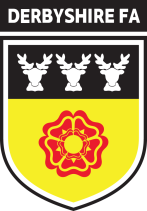 Inclusion Advisory GroupEquality Champions Role Profile - BAMEKey Skills and Experience Knowledge and experience of challenges faced by people from the BAME communities in footballKnowledge of league systemsAbility to work as part of team towards a common goalAble to attend at least 4 Inclusion Advisory Group (IAG) meetings per year and contribute to discussions at meetingsAn understanding of grassroots football in DerbyshireAbility to contribute to meetings proactively Ability to assist in implementing the Derbyshire County FA Inclusion PlanAbility to communicate effectively with County FA staff and other IAG membersAssist the County FA and IAG with making key decisions 